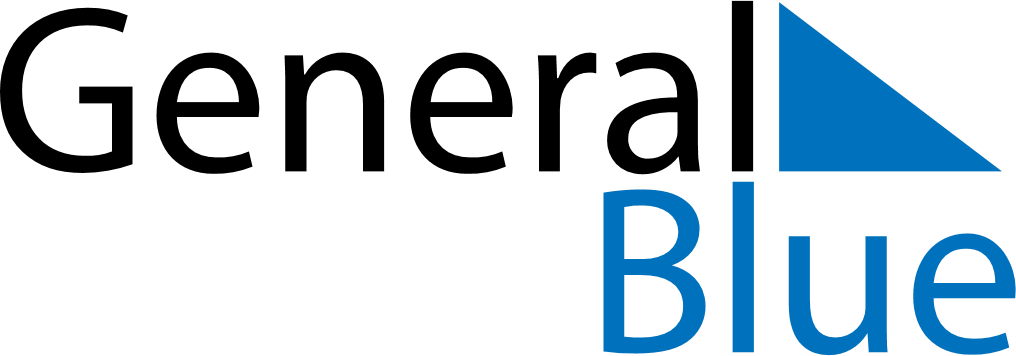 July 2022July 2022July 2022GuyanaGuyanaMondayTuesdayWednesdayThursdayFridaySaturdaySunday12345678910CARICOM DayEid Ul Adha111213141516171819202122232425262728293031